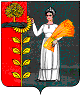 РОССИЙСКАЯ ФЕДЕРАЦИЯСОВЕТ ДЕПУТАТОВ СЕЛЬСКОГО ПОСЕЛЕНИЯПУШКИНСКИЙ СЕЛЬСОВЕТДобринского муниципального района Липецкой области66-  сессия V созываРЕШЕНИЕ16.05.2019 г.                                    с. Пушкино                                       №   189- рсО внесении изменений в Положение о порядке организации доступа и осуществления контроля за обеспечением доступа к информации о деятельности органов местного самоуправления сельского поселения Пушкинский сельсовет Добринского муниципального района Липецкой областиРассмотрев представленный администрацией сельского поселения проект решения «О внесении изменений в Положение о порядке организации доступа и осуществления контроля за обеспечением доступа к информации о деятельности органов местного самоуправления сельского поселения Пушкинский сельсовет Добринского муниципального района Липецкой области» (утв. решением сессии Совета депутатов сельского поселения Пушкинский сельсовет от 18.07.2012 года № 112–рс), руководствуясь Федеральным законом от 06.10.2003 № 131-ФЗ «Об общих принципах организации местного самоуправления в Российской Федерации», Уставом сельского поселения Пушкинский сельсовет, учитывая решения постоянной комиссии по правовым вопросам, местному самоуправлению и работе с депутатами, Совет депутатов сельского поселения Пушкинский сельсоветРЕШИЛ:1. Принять изменения в Положение о порядке организации доступа и осуществления контроля за обеспечением доступа к информации о деятельности органов местного самоуправления сельского поселения Пушкинский сельсовет Добринского муниципального района Липецкой области (прилагаются).2. Направить указанный нормативный правовой акт главе сельского поселения для подписания и официального обнародования.3. Настоящее решение вступает в силу со дня его официального обнародования.Председатель Совета депутатов сельского поселения Пушкинский сельсовет                                                                  Н.Г. ДемиховаПриняты решением Совета депутатов сельского поселения Пушкинский сельсоветот 16.05.2019 г. № 189-рсИзмененияв Положение о порядке организации доступа и осуществления контроля за обеспечением доступа к информации о деятельности органов местного самоуправления сельского поселения Пушкинский сельсовет Добринского муниципального района Липецкой областиВнести в Положение о порядке организации доступа и осуществления контроля за обеспечением доступа к информации о деятельности органов местного самоуправления сельского поселения Пушкинский сельсовет Добринского муниципального района Липецкой области, принятое решением Совета депутатов №112-рс  от 18.07.2012г, следующие изменения:Дополнить Перечень информации о деятельности органов местного самоуправления сельского поселения,  размещаемой в сети Интернет в приложении к Положению о порядке организации доступа и осуществления контроля за обеспечением доступа к информации о деятельности органов местного самоуправления сельского поселения Пушкинский сельсовет Добринского муниципального района Липецкой области, пунктом 8.6 следующего содержания:8.6Сведения о доходах, расходах, об имуществе и обязательствах имущественного характера депутатов Совета депутатов сельского поселения, лиц замещающих муниципальную должность, должность муниципальной службы в администрации сельского поселения (муниципальных служащих), их супругов и несовершеннолетних детейЕжегодноВ течение 14 рабочих дней со дня истечения срока, установленного для подачи справок о доходах, об имуществе и обязательствах имущественного характера муниципальными служащими